Федеральное государственное бюджетное образовательное учреждение высшего образования «Казанский национальный исследовательский технологический университет» (ФГБОУ ВО «КНИТУ»)Отдел канцелярии и делопроизводства Приказы ректора по личному составу работников №№1-4021.02.2013 - 04.12.2013Государственное бюджетное учреждение Государственный архив Республики ТатарстанПриложение 19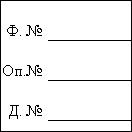 ДЕЛО №00ТОМ №00